ПОЯСНИТЕЛЬНАЯ ЗАПИСКА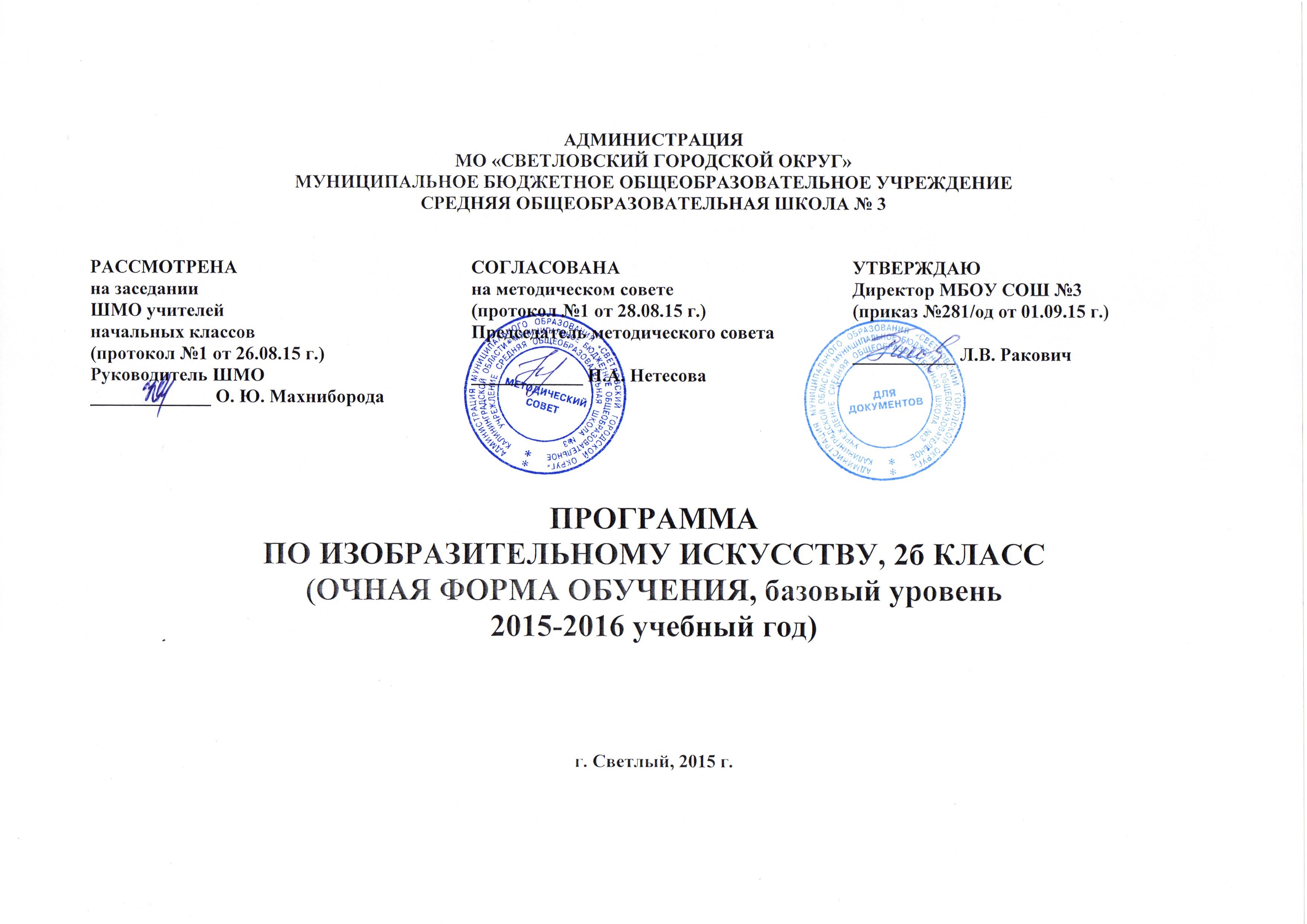 ПО ИЗОБРАЗИТЕЛЬНОМУ ИСКУССТВУ2 КЛАСС      Рабочая  программа по изобразительному искусству создана на основе федерального компонента государственного стандарта начального общего образования. Она разработана в целях конкретизации содержания образовательного стандарта с учетом межпредметных и внутрипредметных связей, логики учебного процесса и возрастных особенностей младших школьников. Рабочая  программа распределяет учебные  часы  по крупным разделам курса, а также определяет конкретные виды изобразительной деятельности учащихся.Структура документа      Рабочая  программа включает три раздела: Пояснительную записку, раскрывающую характеристику и место учебного предмета в базисном учебном плане, цели его изучения, основные содержательные линии; Основное содержание обучения с примерным распределением учебных часов по разделам курса и Требования к уровню подготовки оканчивающих 2 класс начальной школы. Общая характеристика учебного предмета     Содержание рабочей  программы направлено на реализацию приоритетных направлений художественного образования: приобщение к искусству как к духовному опыту поколений, овладение способами художественной деятельности, развитие индивидуальности, дарования и творческих способностей ребенка.      Изучаются такие закономерности изобразительного искусства, без которых невозможна ориентация в потоке художественной информации. Учащиеся получают представление об изобразительном искусстве как целостном явлении, поэтому темы программы  формулируются так, чтобы избежать излишней детализации, расчлененности и препарирования явлений, фактов, событий. Это дает возможность сохранить ценностные аспекты искусства и не свести его изучение к узко технологической стороне.     Содержание художественного образования предусматривает два вида деятельности учащихся: восприятие произведений искусства (ученик – зритель) и собственную художественно-творческую деятельность (ученик – художник). Это дает возможность показать единство и взаимодействие двух сторон жизни человека в искусстве, раскрыть характер диалога между художником и зрителем, избежать преимущественно информационного подхода к изложению мате-риала. При этом учитывается собственный эмоциональный опыт общения ребенка с произведениями искусства, что позволяет вывести на передний план деятельностное освоение изобразительного искусства.      Наряду с основной формой организации учебного процесса –уроком  рекомендуется проводить экскурсии в художественные и краеведческие музеи, в архитектурные заповедники; использовать видеоматериалы о художественных музеях и картинных галереях.      Основные межпредметные связи осуществляются с урокамимузыки и литературного чтения, при прохождении отдельных тем рекомендуется использовать межпредметные связи с окружающим миром (наша Родина и мир, строение растений, животных, пропорции человека, связи в природе), математикой (геометрические фигуры и объемы), трудом (природные и искусственные материалы, отделка готовых изделий).     Изобразительное искусство является целостным интегрированным курсом, который включает в себя все виды искусства: живопись, графику, скульптуру, декоративно-прикладное искусство, архитектуру, дизайн, зрелищные и экранные искусства.Одной из главных целей преподавания искусства становится задача развития у ребенка интереса к внутреннему миру человека, способности «углубления в себя», осознания своих внутренних переживаний. Это является залогом развития способности сопереживания.Программа воплощает в себе новый подход к художественно-творческому развитию школьников, который заключается в постановке и реализации принципиально новых задач художественной педагогики, из которых ведущая - формирование художественной культуры как неотъемлемой части культуры духовной. На каждом занятии педагог формирует нравственно-эстетическую отзывчивость на прекрасное и безобразное, художественно-творческую активность, интерес к внутреннему миру, к сознанию своих личных связей с искусством, развивает умения и навыки художественной деятельности, приобщает детей к миру профессионального искусства, красоте природы, человека. Умения и навыки изображения усваиваются в процессе создания художественного образа, решения творческой задачи.В основе лежит четкая последовательность приобщения ребенка к связям искусства с его личностью: от понимания образности самих художественных материалов к осознанию их как средства художественного языка, то есть способов выражения своих чувств и отношения жизни.Художественные знания, умения и навыки являются основным средством приобщения к художественной культуре. Форма,  пропорции,  пространство, светотональность,  цвет, линия, объем, фактура материала, ритм, композиция группируются вокруг общих закономерностей художественно-образных языков изобразительных, декоративных, конструктивных искусств. Эти средства художественной выразительности учащиеся осваивают на всем протяжении обучения.Три способа художественного освоения действительности - изобразительный, декоративный и конструктивный - в начальной школе выступают для детей в качестве хорошо им понятных, интересных и доступных: видов художественной деятельности: изображение, украшение, постройка. Постоянное практическое участие школьников в этих трех видах деятельности позволяет систематически приобщать их к миру искусства.Основные содержательные линииВ рабочей  программе выделены три содержательные линии, реализующие концентрический принцип предъявления содержания обучения, что дает возможность постепенно расширять и усложнять его с учетом конкретного этапа обучения: «Мир изобразительных (пластических) искусств»; «Художественный язык изобразительного искусства»; «Художественное творчество и его связь с окружающей жизнью». Цели обучения      В результате изучения изобразительного искусства реализуются следующие цели:развитие способности к эмоционально-ценностному восприятию  произведений изобразительного искусства, выражению в творческих  работах своего отношения к окружающему миру;освоение первичных знаний о мире пластических искусств:изобразительном, декоративно-прикладном, архитектуре, дизайне; о формах их бытования в повседневном окружении ребёнка;овладение элементарными умениями, навыками, способами художественной деятельности;воспитание эмоциональной отзывчивости и культуры восприятия  произведений профессионального и народного изобразительного искусства; нравственных и эстетических чувств: любви к родной природе, своему народу, Родине, уважение к ее традициям, героическому прошлому многонациональной культуре.Место предмета в базисном учебном плане      В федеральном базисном учебном плане на изучение «Изобразительного искусства» во 2 классе отводится 1 час в неделю. Всего – 32 часа.Общеучебные умения, навыки и способы деятельности      На уроках изобразительного искусства формируются умения:воспринимать окружающий мир и произведения искусства;выявлять с помощью сравнения отдельные признаки, характерные для сопоставляемых художественных произведений, анализировать результаты сравнения;объединять произведения по видовым и жанровым признакам;работать с простейшими знаковыми и графическими моделями для выявления характерных особенностей художественного образа;решать творческие задачи на уровне комбинаций и импровизаций, проявлять оригинальность при их решении;создавать творческие работы на основе собственного замысла;умение договариваться, распределять работу, оценивать свой вклад в деятельность и ее общий результат.Результаты обученияВ конце 2 класса обучающиеся должны знать:что такое искусство и как оно говорит со зрителем;основные виды и жанры произведений изобразительного искусства;чем и как работает художник;что такое цветовой круг и как работать кистью;как работать с пластилином;что такое аппликация;что такое украшения;простейшие формы в изображении;холодные и тёплые цвета.В конце 2 класса обучающиеся должны уметьрассматривать и проводить простейший анализ произведения искусства;определять его принадлежность к тому или иному виду или жанру искусства;чувствовать и определять красоту линий, формы, цветовых оттенков объектов в действительности и в изображении;использовать цветовой контраст и гармонию цветовых оттенков;составлять аппликационные композиции из разных материалов;уметь различать тёплые и холодные цвета;уметь украшать свои композиции.Содержание курса 2 класса (32ч) 1час в неделю, исходя из подхода, когда 20%представлены внутрипредметным  образовательным модулем(темы уроков с внутрипредметными образовательными модулем выделены  цветом) Раздел 1.  Рисование с натуры (рисунок,  живопись)– 10 ч,Раздел 2. Рисование на темы – 10 ч,Внутрипредметный модуль «Русские народные промыслы» (1час)Рисование  пасхального яичка Раздел 3. Декоративная работа – 9ч.Внутрипредметный модуль «Русские народные промыслы» (5час)Красота гжельских узоров Творческая работа «Волшебная тарелка»                                    Декоративная работа «Мы рисуем сказочную птицу».                                    Жостовская  роспись. Творческая работа «Букеты цветов на подносе»                                    Полхов-майдан                                     Дымковская игрушка. Творческая работа «Барыня»Раздел 4. Мы рисуем сказку  -3чОбщая информацияТематическое планированиеПринятые сокращения Вн/м  - Внутрипредметный модульРазвёрнутое календарно – тематическое планирование по предмету «Изобразительное искусство»2 класс, 2014-2015 учебный годУМК «Перспективная начальная школа», 32 часа, 1 час в неделю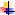 ПредметИзобразительное искусствоКласс2 бУчительШуркова Е.Л.Количество часов в год32Из них:количество часов в неделю1ПрограммаДля общеобразовательных учреждений базовый уровень), авторы программ: Н.Г. Агаркова, Н.М. Лаврова, М.Л. Каленчук, Н.А. Чуракова, 2011 г.Учебный комплекс для учащихся:Учебный комплекс для учащихся:УчебникКузин В. С. Кубышкин Э. И. Изобразительное искусство 2класс учебник для общеобразовательных учреждений -3-е из. стереотип - М.: Дрофа 2012Дополнительная литератураЭлектронные источники информацииhttp://ww. math.ruhttp:www.rus.1september.ruwww.openwordid/schooiwww.it – n.ruwww.akademkniga.ruwww.it – n.ruНормативные документызакон «Об образовании»Нормативные документыприказ Минобразования России от 05.03.2004 г. № 1089 «Об утверждении федерального компонента государственных образовательных стандартов начального общего, основного общегоНормативные документыписьмо Минобразования России от 20.02.2004 г. № 03-51-10/14-03 «О ввендении федерального компонента государственных образовательных стандартов начального общего, основного общего и  среднего (полного) общего образования»Нормативные документыПриказ Минобразования России от 09.03.2004 г. № 1312 «Об утверждении федерального базисного учебного плана и примерных учебных планов для общеобразовательных учрежденийНормативные документыПисьмо Минобразования России от 07.07.2005 г. «О примерных программах по учебным предметам федерального базисного учебного плана»Нормативные документыФедеральный компонент государственного стандарта общего образованияНормативные документыПримерные программы по учебным предметам федерального базисного учебного плана№ п/пСодержаниеВнутрипредметный модуль«Русские народные промыслы»Количество часов1.Рисование с натуры (рисунок,  живопись)10 часов2.Рисование на темы1час 10 часов3.Декоративная работа5 часов9 часов4.Мы рисуем сказку3 часа№п/пТема урока (страницы учебника, тетради)Решаемые проблемыПонятияПЛАНИРУЕМЫЕ РЕЗУЛЬТАТЫ (в соответствии с ФГОС)ПЛАНИРУЕМЫЕ РЕЗУЛЬТАТЫ (в соответствии с ФГОС)Датапроведения№п/пТема урока (страницы учебника, тетради)Решаемые проблемыПонятияПредметные результатыУУДЛичностные результатыДатапроведения1Тёплые и холодные  цвета в живописи.Рисование с натуры «Дары осени»Знакомство с натюрмортом. Изучение формы овощей и фруктовНатюрморт Научиться различать основные и составные, холодные и тёплые тона; выполнять рисунок с натуры; работать кистью и акварели.Л.:-учебно-познавательный интерес к новому учебному материалу и способам решения новой задачи.Р.:-умеет организовывать своё рабочее место и работу.-принимает и сохраняет учебную задачу.П.:-осуществляет выбор наиболее эффективных способов решения задач.К.:-формулирует собственное мнение и позицию;-задаёт вопросы, необходимые для организации собственной деятельности.2Орнамент из геометрических фигурДекоративная работа «Весёлые узоры»Как выполнить орнамент из геометрических фигур?Орнамент Научиться выполнять орнамент из геометрических фигур, простых по форме цветов.Л.:- учебно-познавательный интерес к новому учебному материалу и способам решения новой задачи.Р.:-умеет организовывать своё рабочее место и работу.-принимает и сохраняет учебную задачу.-проявляет познавательную инициативу  в  учебном сотрудничестве.П.:-создаёт и преобразовывает модели и схемы для решения задач.К.-осуществляет взаимный контроль и оказывает в сотрудничестве необходимую помощь.3«Осенний узор»  Узор в полосе Как выполнить узор в полосе?Орнамент Научиться выполнять декоративные цепочки из растительного орнамента; работать гуашевыми краскамиЛ.:- учебно-познавательный интерес к новому учебному материалу и способам решения новой задачи.Р.:-умеет организовывать своё рабочее место и работу.-принимает и сохраняет учебную задачу.-проявляет познавательную инициативу  в  учебном сотрудничестве.П.:-создаёт и преобразовывает модели и схемы для решения задач.К.-осуществляет взаимный контроль и оказывает в сотрудничестве необходимую помощь.4Рисование по памяти и представлению.  «В гостях у осени»Как правильно скомпоновать сюжетный рисунок?Сюжет Научиться последовательно проводить работу над рисунком по памяти и представлению. Иметь представление о произведениях изобразительного искусства.Л.:- самостоятельно определять и объяснять свои чувства и ощущения, возникающие в результате созерцания, рассуждения, обсуждения, самыепростые общие для всех людей правила поведения (основыобщечеловеческих нравственных ценностей);Р.:- определять и формулировать цель деятельности на уроке с помощьюучителя;- учиться высказывать своё предположение (версию) на основе работы с иллюстрацией учебника:- учиться готовить рабочее место и выполнять практическую работу попредложенному учителем плану с опорой на образцы, рисунки учебника.П.:- ориентироваться в своей системе знаний: отличать новое от уже  известного с помощью учителя; - добывать новые знания: находить ответы на вопросы, используя учебник,свой жизненный опыт и информацию, полученную на уроке; К.- донести свою позицию до других: оформлять свою мысль в рисунках, доступных для изготовления изделиях;- слушать и понимать речь других.24.09.4Рисование по памяти и представлению.  «В гостях у осени»Как правильно скомпоновать сюжетный рисунок?Сюжет Научиться последовательно проводить работу над рисунком по памяти и представлению. Иметь представление о произведениях изобразительного искусства.Л.:- самостоятельно определять и объяснять свои чувства и ощущения, возникающие в результате созерцания, рассуждения, обсуждения, самыепростые общие для всех людей правила поведения (основыобщечеловеческих нравственных ценностей);Р.:- определять и формулировать цель деятельности на уроке с помощьюучителя;- учиться высказывать своё предположение (версию) на основе работы с иллюстрацией учебника:- учиться готовить рабочее место и выполнять практическую работу попредложенному учителем плану с опорой на образцы, рисунки учебника.П.:- ориентироваться в своей системе знаний: отличать новое от уже  известного с помощью учителя; - добывать новые знания: находить ответы на вопросы, используя учебник,свой жизненный опыт и информацию, полученную на уроке; К.- донести свою позицию до других: оформлять свою мысль в рисунках, доступных для изготовления изделиях;- слушать и понимать речь других.5Рисование с натуры «Красота осенних деревьев»Как правильно изобразить осенние деревья?Научиться  анализировать специфические свойства акварели и гуаши; передавать в работе эмоции и  эстетические  чувства.Л.:- самостоятельно определять и объяснять свои чувства и ощущения, возникающие в результате созерцания, рассуждения, обсуждения, самыепростые общие для всех людей правила поведения (основыобщечеловеческих нравственных ценностей);Р.:- определять и формулировать цель деятельности на уроке с помощью учителя; - проговариватьпоследовательность действий на уроке; - учиться готовить рабочее место и выполнять практическую работу попредложенному учителем плануП.:- перерабатывать полученную информацию: делать выводы в результате совместной работы всего класса;- перерабатывать полученную информацию: сравнивать и группировать  предметы и их образы;К.: - донести свою позицию до других: оформлять свою мысль в рисунках, доступных для изготовления изделиях;6Красота гжельских узоров Творческая работа «Волшебная тарелка»Вн/м «Русские народные промыслы»Выбор и применение выразительных средств  для реализации собственного замысла в рисунке.Гжель Научиться  выполнять узор в полосе, используя линии, мазки, точки как приёмы рисования кистью декоративных элементов.Л.:- называть и объяснять свои чувства и ощущения от созерцаемых  произведений искусства;Р.:- учиться готовить рабочее место и выполнять практическую работу посовместно составленному с  учителем плану;- учиться совместно с учителем и другими учениками давать  эмоциональную оценку деятельности класса на уроке (средством формирования этих действий служит технология оценки учебных успехов).П.:- ориентироваться в своей системе знаний: отличать новое от ужеизвестного с помощью учителя; - перерабатывать полученную информацию: сравнивать и группировать  предметы и их образы;- преобразовывать информацию из одной формы в другую – изделия, художественные образы.К.:- донести свою позицию до других: оформлять свою мысль в рисунках, доступных для изготовления изделиях;-задавать вопросы, необходимые для организации собственной деятельности.7Орнамент из цветов, листьев, бабочек для украшения коврика «Узор в полосе».Освоение основ декоративно-прикладного искусства.Декоративно-прикладное искусство     Научиться выполнять кистью простейшие элементы растительного узора для украшения коврика. Л.:- называть и объяснять свои чувства и ощущения от созерцаемых  произведений искусства;Р.:- учиться готовить рабочее место и выполнять практическую работу посовместно составленному с  учителем плану;- учиться совместно с учителем и другими учениками давать  эмоциональную оценку деятельности класса на уроке (средством формирования этих действий служит технология оценки учебных успехов).П.:- ориентироваться в своей системе знаний: отличать новое от ужеизвестного с помощью учителя; - перерабатывать полученную информацию: сравнивать и группировать  предметы и их образы;- преобразовывать информацию из одной формы в другую – изделия, художественные образы.К.:- донести свою позицию до других: оформлять свою мысль в рисунках, доступных для изготовления изделиях;-задавать вопросы, необходимые для организации собственной деятельности.8
9Декоративная работа «Мы рисуем сказочную птицу».Вн/м «Русские народные промыслы»Как стилизовать  формы животного мира в декоративные?Декоративно-прикладное искусство     Научиться стилизовать  формы животного мира в декоративные. Ознакомиться с произведениями иллюстратора детских книг Е. Чарушина.Л.:- самостоятельно определять и объяснять свои чувства и ощущения, возникающие в результате созерцания, рассуждения, обсуждения, самыепростые общие для всех людей правила поведения (основыобщечеловеческих нравственных ценностей);Р.:- с помощью учителя объяснять выбор наиболее подходящих для выполнения задания материалов и инструментов;- проговаривать последовательность действий на уроке; - учиться совместно с учителем и другими учениками давать эмоциональную оценку деятельности класса на уроке (средством формирования этих действий служит технология оценки учебных успехов).П.:- добывать новые знания: находить ответы на вопросы, используя учебник, свой жизненный опыт и информацию, полученную на уроке;- перерабатывать полученную информацию: сравнивать и группировать  предметы и их образы;- преобразовывать информацию из одной формы в другую – изделия,художественные образы.К.:- донести свою позицию до других: оформлять свою мысль в рисунках, доступных для изготовления изделиях;- слушать и понимать речь других.10II ч.Декоративная работа «Мы рисуем сказочную птицу».Вн/м «Русские народные промыслы»Как стилизовать  формы животного мира в декоративные?Декоративно-прикладное искусство     Научиться стилизовать  формы животного мира в декоративные. Ознакомиться с произведениями иллюстратора детских книг Е. Чарушина.Л.:- самостоятельно определять и объяснять свои чувства и ощущения, возникающие в результате созерцания, рассуждения, обсуждения, самыепростые общие для всех людей правила поведения (основыобщечеловеческих нравственных ценностей);Р.:- с помощью учителя объяснять выбор наиболее подходящих для выполнения задания материалов и инструментов;- проговаривать последовательность действий на уроке; - учиться совместно с учителем и другими учениками давать эмоциональную оценку деятельности класса на уроке (средством формирования этих действий служит технология оценки учебных успехов).П.:- добывать новые знания: находить ответы на вопросы, используя учебник, свой жизненный опыт и информацию, полученную на уроке;- перерабатывать полученную информацию: сравнивать и группировать  предметы и их образы;- преобразовывать информацию из одной формы в другую – изделия,художественные образы.К.:- донести свою позицию до других: оформлять свою мысль в рисунках, доступных для изготовления изделиях;- слушать и понимать речь других.11Жостовская  роспись. Творческая работа «Букеты цветов на подносе»Вн/м «Русские народные промыслы»Выбор и применение выразительных средств  для реализации собственного замысла в рисунке.Жостовская  роспись.Научиться выделять элементы узора в изделии; правилам и технике выполнения жостовской  росписи.Л.:- называть и объяснять свои чувства и ощущения от созерцаемых   произведений искусства.Р.:- с помощью учителя объяснять выбор наиболее подходящих для  выполнения задания материалов и инструментов;- учиться готовить рабочее место и выполнять практическую работу посоставленному вместе с учителем плану с опорой на образцы, рисунки учебника;П.:- перерабатывать полученную информацию: сравнивать и группировать  предметы и их образы;- преобразовывать информацию из одной формы в другую – изделия,художественные образы.К.:- донести свою позицию до других: оформлять свою мысль в рисунках,  доступных для изготовления изделиях;12Орнамент. Творческая работа.  «Украшаем варежки узором из геометрических фигур»Составить свой геометрический узор.ОрнаментНаучиться правилам и технике выполнения узоров из геометрических фигур.Л.:-учебно-познавательный интерес к новому учебному материалу и способам решения новой задачи.Р.:-умеет организовывать своё рабочее место и работу.-принимает и сохраняет учебную задачу.П.:- перерабатывать полученную информацию: сравнивать и группировать  предметы и их образы;- преобразовывать информацию из одной формы в другую – изделия,художественные образы.К. - донести свою позицию до других: оформлять свою мысль в рисунках,  доступных для изготовления изделиях;:- слушать и понимать речь других.13Полхов-майдан Вн/м «Русские народные промыслы»Какие характерные особенности росписи полхово-майданских мастеров?Полхов-майданНаучиться  выделять характерные особенности росписи полхово-майданских мастеров; рисовать кистью элементы узора русской матрёшки.Л.:-учебно-познавательный интерес к новому учебному материалу и способам решения новой задачи.Р.:- выполнять контроль точности разметки деталей с помощью шаблона (средством для формирования этих действий служит технология  продуктивной художественно-творческой деятельности);- с помощью учителя объяснять выбор наиболее подходящих для выполнения задания материалов и инструментов;П.:- ориентироваться в своей системе знаний: отличать новое от ужеизвестного с помощью учителя; - перерабатывать полученную информацию: сравнивать и группировать  предметы и их образы;К.:-формулирует собственное мнение и позицию;-задаёт вопросы, необходимые для организации собственной деятельности.14Рисование по представлению Деда Мороза и Снегурочки.Л.:-учебно-познавательный интерес к новому учебному материалу и способам решения новой задачи.Р.:-умеет организовывать своё рабочее место и работу.-принимает и сохраняет учебную задачу.П.:- ориентироваться в своей системе знаний: отличать новое от ужеизвестного с помощью учителя; - перерабатывать полученную информацию: сравнивать и группировать  предметы и их образы;К.- донести свою позицию до других: оформлять свою мысль в рисунках, доступных для изготовления изделиях;- слушать и понимать речь других.15Рисование по представлению Деда Мороза и Снегурочки.Л.:-учебно-познавательный интерес к новому учебному материалу и способам решения новой задачи.Р.:-умеет организовывать своё рабочее место и работу.-принимает и сохраняет учебную задачу.П.:- ориентироваться в своей системе знаний: отличать новое от ужеизвестного с помощью учителя; - перерабатывать полученную информацию: сравнивать и группировать  предметы и их образы;К.- донести свою позицию до других: оформлять свою мысль в рисунках, доступных для изготовления изделиях;- слушать и понимать речь других.16Ёлочные игрушкиИзображение с натурыНатура Научиться правилам рисования с натуры; изображать форму, общее пространственное расположение, пропорции, цвет;Сравнивать различные виды и жанры изобразительного искусства; использовать художественные материалы.Л.:-учебно-познавательный интерес к новому учебному материалу и способам решения новой задачи Р.:- с помощью учителя объяснять выбор наиболее подходящих для  выполнения задания материалов и инструментов;- учиться готовить рабочее место и выполнять практическую работу посоставленному вместе с учителем плану с опорой на образцы, рисунки учебника;П.:- перерабатывать полученную информацию: сравнивать и группировать  предметы и их образы;- преобразовывать информацию из одной формы в другую – изделия,художественные образы.К.:-формулирует собственное мнение и позицию;-задаёт вопросы, необходимые для организации собственной деятельности17III Ч.Рисование с натуры ветки ели или сосны с шишками.Как нарисовать ветку хвойного дерева?Натура Научиться рисовать ветку хвойного дерева, точно передавая её характерные особенности – форму, величину, расположение игл.Л.:-учебно-познавательный интерес к новому учебному материалу и способам решения новой задачи Р.:-умеет организовывать своё рабочее место и работу.-принимает и сохраняет учебную задачу.П.: - перерабатывать полученную информацию: сравнивать и группировать  предметы и их образы;- преобразовывать информацию из одной формы в другую – изделия,художественные образы.К.:-формулирует собственное мнение и позицию;-задаёт вопросы, необходимые для организации собственной деятельности18Дымковская игрушка. Творческая работа «Барыня»Вн/м «Русские народные промыслы»Передача настроения в творческой работе с помощью цвета, композиции, объёма, материала.Дымковская игрушкаНаучиться правилам и технике выполнения росписи дымковской игрушки.Л.:-учебно-познавательный интерес к новому учебному материалу и способам решения новой задачи Р.:- с помощью учителя объяснять выбор наиболее подходящих для  выполнения задания материалов и инструментов;- учиться готовить рабочее место и выполнять практическую работу посоставленному вместе с учителем плану с опорой на образцы, рисунки учебника;П.: - добывать новые знания: находить ответы на вопросы, используя учебник, свой жизненный опыт и информацию, полученную на уроке;К. - донести свою позицию до других: оформлять свою мысль в рисунках, доступных для изготовления изделиях;- слушать и понимать речь других.19Рисование на свободную темуПередача настроения в творческой работеНаучиться передаче логической связи между изображаемыми объектами композиции, проявлению фантазии.Л.:-учебно-познавательный интерес к новому учебному материалу и способам решения новой задачи Р.:-умеет организовывать своё рабочее место и работу.-принимает и сохраняет учебную задачу.П.:- перерабатывать полученную информацию: сравнивать и группировать  предметы и их образы;- преобразовывать информацию из одной формы в другую – изделия,художественные образы.К.:-формулирует собственное мнение и позицию;-задаёт вопросы, необходимые для организации собственной деятельности.20Мы готовимся к рисованию сказкиКто такие анималисты?Анималисты Научиться  анализу и сравнению формы птиц; изображать форму, строение и цветовую окраску оперения птиц.Л.:-учебно-познавательный интерес к новому учебному материалу и способам решения новой задачи Р.:- с помощью учителя объяснять выбор наиболее подходящих для  выполнения задания материалов и инструментов;- учиться готовить рабочее место и выполнять практическую работу посоставленному вместе с учителем плану с опорой на образцы, рисунки учебника;П.:- добывать новые знания: находить ответы на вопросы, используя учебник, свой жизненный опыт и информацию, полученную на уроке;К. - донести свою позицию до других: оформлять свою мысль в рисунках, доступных для изготовления изделиях;- слушать и понимать речь других.Мы готовимся к рисованию сказкиКто такие анималисты?Анималисты Научиться  анализу и сравнению формы птиц; изображать форму, строение и цветовую окраску оперения птиц.Л.:-учебно-познавательный интерес к новому учебному материалу и способам решения новой задачи Р.:- с помощью учителя объяснять выбор наиболее подходящих для  выполнения задания материалов и инструментов;- учиться готовить рабочее место и выполнять практическую работу посоставленному вместе с учителем плану с опорой на образцы, рисунки учебника;П.:- добывать новые знания: находить ответы на вопросы, используя учебник, свой жизненный опыт и информацию, полученную на уроке;К. - донести свою позицию до других: оформлять свою мысль в рисунках, доступных для изготовления изделиях;- слушать и понимать речь других.21Рисование  поздравительной открытки к  «Дню защитника Отечества»Передача настроения в творческой работе с помощью цвета, композиции, пространства.Научиться самостоятельно выбирать материал для творческой работы; передавать в тематических рисунках пространственные отношения; правильно разводить и смешивать акварельные краски.Л.:-учебно-познавательный интерес к новому учебному материалу и способам решения новой задачи Р.:-умеет организовывать своё рабочее место и работу.-принимает и сохраняет учебную задачу.П.:- перерабатывать полученную информацию: сравнивать и группировать  предметы и их образы;- преобразовывать информацию из одной формы в другую – изделия,художественные образы.К.:-формулирует собственное мнение и позицию;-задаёт вопросы, необходимые для организации собственной деятельности.Рисование  поздравительной открытки к  «Дню защитника Отечества»Передача настроения в творческой работе с помощью цвета, композиции, пространства.Научиться самостоятельно выбирать материал для творческой работы; передавать в тематических рисунках пространственные отношения; правильно разводить и смешивать акварельные краски.Л.:-учебно-познавательный интерес к новому учебному материалу и способам решения новой задачи Р.:-умеет организовывать своё рабочее место и работу.-принимает и сохраняет учебную задачу.П.:- перерабатывать полученную информацию: сравнивать и группировать  предметы и их образы;- преобразовывать информацию из одной формы в другую – изделия,художественные образы.К.:-формулирует собственное мнение и позицию;-задаёт вопросы, необходимые для организации собственной деятельности.22-23Иллюстрирование русской народной сказки «Гуси-Лебеди»Иллюстрирование сказки. Выражение своего отношения к произведению изобразительного искусства.ИллюстрацияНаучиться передаче логической связи между изображаемыми объектами композиции, проявлению фантазии; развитие эмоциональной отзывчивости на красоту мира сказок.Л.:-учебно-познавательный интерес к новому учебному материалу и способам решения новой задачи Р.:-умеет организовывать своё рабочее место и работу.-принимает и сохраняет учебную задачу.П.:- перерабатывать полученную информацию: сравнивать и группировать  предметы и их образы;- преобразовывать информацию из одной формы в другую – изделия,художественные образы.К.:-формулирует собственное мнение и позицию;-задаёт вопросы, необходимые для организации собственной деятельности24Рисование портрета мамы к празднику 8  мартаКак нарисовать портретпортретНаучиться самостоятельно выбирать материал для творческой работы; передавать в тематических рисунках пространственные отношения; правильно разводить и смешивать акварельные краскиЛ.:-учебно-познавательный интерес к новому учебному материалу и способам решения новой задачи Р.:-умеет организовывать своё рабочее место и работу.-принимает и сохраняет учебную задачу.П.:- перерабатывать полученную информацию: сравнивать и группировать  предметы и их образы;- преобразовывать информацию из одной формы в другую – изделия,художественные образы.К.:-формулирует собственное мнение и позицию;-задаёт вопросы, необходимые для организации собственной деятельности.25Выполнение коллективной работы. Рисование с натуры цветов Передача настроения в творческой работеНаучиться выполнять коллективную творческую работу; самостоятельно выбирать материал для творческой работы.Л.:-учебно-познавательный интерес к новому учебному материалу и способам решения новой задачи Р.:-умеет организовывать своё рабочее место и работу.-принимает и сохраняет учебную задачу.П.:- перерабатывать полученную информацию: сравнивать и группировать  предметы и их образы;- преобразовывать информацию из одной формы в другую – изделия,художественные образы.К.:-формулирует собственное мнение и позицию;-задаёт вопросы, необходимые для организации собственной деятельности.Выполнение коллективной работы. Рисование с натуры цветов Передача настроения в творческой работеНаучиться выполнять коллективную творческую работу; самостоятельно выбирать материал для творческой работы.Л.:-учебно-познавательный интерес к новому учебному материалу и способам решения новой задачи Р.:-умеет организовывать своё рабочее место и работу.-принимает и сохраняет учебную задачу.П.:- перерабатывать полученную информацию: сравнивать и группировать  предметы и их образы;- преобразовывать информацию из одной формы в другую – изделия,художественные образы.К.:-формулирует собственное мнение и позицию;-задаёт вопросы, необходимые для организации собственной деятельности.26Иллюстрирование произведений литературы «Берёза» С. ЕсенинРодная природа в творчестве русских художников.Пейзаж Научиться самостоятельно выполнять композицию иллюстрации; выделять главное в рисунке; передавать в тематических рисунках пространственные отношения; правильно разводить и смешивать акварельные и гуашевые краски.Л.:-учебно-познавательный интерес к новому учебному материалу и способам решения новой задачи Р.:-умеет организовывать своё рабочее место и работу.-принимает и сохраняет учебную задачу.П.:- перерабатывать полученную информацию: сравнивать и группировать  предметы и их образы;- преобразовывать информацию из одной формы в другую – изделия,художественные образы.К.:-формулирует собственное мнение и позицию;-задаёт вопросы, необходимые для организации собственной деятельности.27Рисование  пасхального яичка Вн/м «Русские народные промыслы»Научиться передаче логической связи между изображаемыми объектами композиции, проявлению фантазии.Л.:-учебно-познавательный интерес к новому учебному материалу и способам решения новой задачи Р.:-умеет организовывать своё рабочее место и работу.-принимает и сохраняет учебную задачу.П.:- перерабатывать полученную информацию: сравнивать и группировать  предметы и их образы;- преобразовывать информацию из одной формы в другую – изделия,художественные образы.К.:-формулирует собственное мнение и позицию;-задаёт вопросы, необходимые для организации собственной деятельности.28Рисование на тему «Силуэты животных»Как правильно нарисовать силуэт животного?Художник- анималистНаучиться рисовать силуэты животных; передавать свои наблюдения и переживания в рисунке.Л.:-учебно-познавательный интерес к новому учебному материалу и способам решения новой задачи Р.:- с помощью учителя объяснять выбор наиболее подходящих для  выполнения задания материалов и инструментов;- учиться готовить рабочее место и выполнять практическую работу посоставленному вместе с учителем плану с опорой на образцы, рисунки учебника;П.:- добывать новые знания: находить ответы на вопросы, используя учебник, свой жизненный опыт и информацию, полученную на уроке;К. - донести свою позицию до других: оформлять свою мысль в рисунках, доступных для изготовления изделиях;- слушать и понимать речь других.29Рисование на тему «Силуэты животных»Как правильно нарисовать силуэт животного?Художник- анималистНаучиться рисовать силуэты животных; передавать свои наблюдения и переживания в рисунке.Л.:-учебно-познавательный интерес к новому учебному материалу и способам решения новой задачи Р.:- с помощью учителя объяснять выбор наиболее подходящих для  выполнения задания материалов и инструментов;- учиться готовить рабочее место и выполнять практическую работу посоставленному вместе с учителем плану с опорой на образцы, рисунки учебника;П.:- добывать новые знания: находить ответы на вопросы, используя учебник, свой жизненный опыт и информацию, полученную на уроке;К. - донести свою позицию до других: оформлять свою мысль в рисунках, доступных для изготовления изделиях;- слушать и понимать речь других.30Рисование на тему «День победы» «праздничный салют»Передача настроения в творческой работеНаучиться рисовать праздничный салют, используя различные техники рисования; передавать в тематических рисунках пространственные отношения.Л.:- самостоятельно определять и объяснять свои чувства и ощущения, возникающие в результате созерцания, рассуждения, обсуждения, самыепростые общие для всех людей правила поведения (основыобщечеловеческих нравственных ценностей);Р.:- определять и формулировать цель деятельности на уроке с помощьюучителя;- учиться готовить рабочее место П.:- ориентироваться в своей системе знаний: отличать новое от уже  известного с помощью учителя; - добывать новые знания: находить ответы на вопросы, используя учебник,свой жизненный опыт и информацию, полученную на уроке; К.- донести свою позицию до других: оформлять свою мысль в рисунках, доступных для изготовления изделиях;- слушать и понимать речь других.31Рисование с натуры «Красота вокруг нас»Изображение с натуры, по памяти и воображению.Научиться рисовать с натуры разнообразные цветы; сравнивать различные жанры и виды изобразительного искусства; использовать художественные материалы.Л.:- самостоятельно определять и объяснять свои чувства и ощущения, возникающие в результате созерцания, рассуждения, обсуждения, самыепростые общие для всех людей правила поведения (основыобщечеловеческих нравственных ценностей);Р.:- определять и формулировать цель деятельности на уроке с помощьюучителя;- учиться высказывать своё предположение (версию) на основе работы с иллюстрацией учебника:- учиться готовить рабочее место и выполнять практическую работу попредложенному учителем плану с опорой на образцы, рисунки учебника.П.:- ориентироваться в своей системе знаний: отличать новое от уже  известного с помощью учителя; - добывать новые знания: находить ответы на вопросы, используя учебник,свой жизненный опыт и информацию, полученную на уроке; К.- донести свою позицию до других: оформлять свою мысль в рисунках, доступных для изготовления изделиях;- слушать и понимать речь других.32Рисование на свободную темуПередача настроения в творческой работеНаучиться передаче логической связи между изображаемыми объектами композиции, проявлению фантазии.Л.:- самостоятельно определять и объяснять свои чувства и ощущения, возникающие в результате созерцания, рассуждения, обсуждения, самыепростые общие для всех людей правила поведения (основыобщечеловеческих нравственных ценностей);Р.:- определять и формулировать цель деятельности на уроке с помощьюучителя;- учиться высказывать своё предположение (версию) на основе работы с иллюстрацией учебника:- учиться готовить рабочее место и выполнять практическую работу попредложенному учителем плану с опорой на образцы, рисунки учебника.П.:- ориентироваться в своей системе знаний: отличать новое от уже  известного с помощью учителя; - добывать новые знания: находить ответы на вопросы, используя учебник,свой жизненный опыт и информацию, полученную на уроке; К.- донести свою позицию до других: оформлять свою мысль в рисунках, доступных для изготовления изделиях;- слушать и понимать речь других.